Replacement pads for your ERE.  2 per package.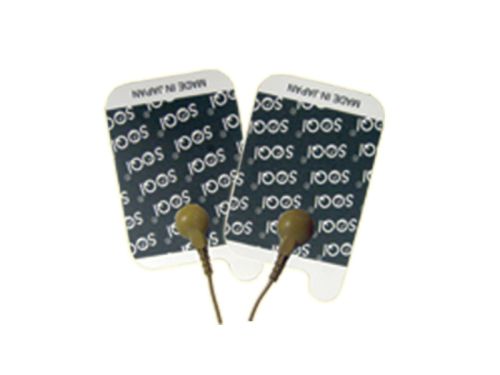 Item Code: HTE-ASR002001 Electro Pads for Advanced Electro Reflex Energizer USD $ 19.99 
BVP 1
